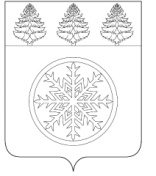 РОССИЙСКАЯ ФЕДЕРАЦИЯИРКУТСКАЯ ОБЛАСТЬД у м аЗиминского городского муниципального образованияРЕШЕНИЕот  __________                                  г. Зима		                   № ________В целях приведения в соответствие с требованиями законодательства Российской Федерации, руководствуясь статьей 23.14 Федерального закона от 27.07.2010 № 190-ФЗ «О теплоснабжении», Федеральным законом от 31.07.2020 № 248-ФЗ «О государственном контроле (надзоре) и муниципальном контроле в Российской Федерации», статьей 36 Устава Зиминского городского муниципального образования, Дума Зиминского городского муниципального образования Р Е Ш И Л А:1. Внести в Положение о муниципальном контроле за исполнением единой теплоснабжающей организацией обязательств по строительству, реконструкции и (или) модернизации объектов теплоснабжения в Зиминском городском муниципальном образовании, утвержденное решением Думы Зиминского городского муниципального образования от 25.11.2021 № 179 «Об утверждении Положения о муниципальном контроле за исполнением единой теплоснабжающей организацией обязательств по строительству, реконструкции и (или) модернизации объектов теплоснабжения в Зиминском городском муниципальном образовании», следующие изменения:1.1. пункт 1.4. после слов «Федеральным законом от 31.07.2020 № 248-ФЗ «О государственном контроле (надзоре) и муниципальном контроле в Российской Федерации»» дополнить словами «(далее - Федеральный закон № 248-ФЗ)»;1.2. в пункте 1.5. слова «Федерального закона от 31.07.2020 № 248-ФЗ «О государственном контроле (надзоре) и муниципальном контроле в Российской Федерации»» заменить словами «Федерального закона № 248-ФЗ»;1.3. пункт 2.5. изложить в новой редакции:«2.5. При осуществлении администрацией муниципального контроля за исполнением единой теплоснабжающей организацией обязательств могут проводиться следующие виды профилактических мероприятий:1) информирование;2) обобщение правоприменительной практики;3) объявление предостережений;4) консультирование.»;1.4. в пункте 2.6. слова «Федерального закона от 31.07.2020 № 248-ФЗ «О государственном контроле (надзоре) и муниципальном контроле в Российской Федерации»» заменить словами «Федерального закона № 248-ФЗ»;1.5. пункт 2.8. изложить в новой редакции:«2.8. Предостережение о недопустимости нарушения обязательных требований и предложение принять меры по обеспечению соблюдения обязательных требований объявляются контролируемому лицу в случае наличия у администрации сведений о готовящихся нарушениях обязательных требований или признаках нарушений обязательных требований и (или) в случае отсутствия подтверждения данных о том, что нарушение обязательных требований причинило вред (ущерб) охраняемым законом ценностям либо создало угрозу причинения вреда (ущерба) охраняемым законом ценностям. Предостережение объявляется (подписывается) мэром Зиминского городского муниципального образования не позднее 30 дней со дня получения указанных сведений. Предостережение оформляется в письменной форме или в форме электронного документа и направляется в адрес контролируемого лица.Предостережение о недопустимости нарушения обязательных требований оформляется в соответствии с формой, утвержденной приказом Министерства экономического развития Российской Федерации от 31.03.2021 № 151 «О типовых формах документов, используемых контрольным (надзорным) органом». Объявляемое предостережение о недопустимости нарушения обязательных требований регистрируется в журнале учета предостережений с присвоением регистрационного номера.В случае объявления администрацией предостережения о недопустимости нарушения обязательных требований контролируемое лицо вправе подать возражение на предостережение в письменной форме, либо в форме электронного документа на имя мэра Зиминского городского муниципального образования в срок не позднее 15 дней с момента объявления предостережения. Возражение на предостережение рассматривается администрацией в течение 30 дней со дня получения. В результате рассмотрения возражения контролируемому лицу в письменной форме или в форме электронного документа направляется ответ с информацией о согласии или несогласии с возражением. В случае несогласия с возражением в ответе указывается соответствующее обоснование.»;1.6. пункт 2.11.-исключить;1.7.в пункте 3.3. слова «Федерального закона № 248» заменить словами «Федерального закона № 248-ФЗ»;1.8. пункт 3.9. изложить в новой редакции:«3.9. В случае невозможности присутствия при проведении контрольного мероприятия индивидуальный предприниматель, гражданин, являющиеся контролируемыми лицами вправе направить в администрацию информацию о невозможности  своего присутствия при проведении контрольного мероприятия, в связи с чем проведение контрольного мероприятия переносится администрацией на срок, необходимый для устранения обстоятельств, послуживших поводом для данного обращения в администрацию (но не более чем на 20 дней), при одновременном соблюдении следующих условий:1) отсутствие признаков явной непосредственной угрозы причинения или фактического причинения вреда (ущерба) охраняемым законом ценностям;2) имеются уважительные причины для отсутствия индивидуального предпринимателя, гражданина, являющихся контролируемыми лицами (болезнь, его командировка и т.п.) при проведении контрольного мероприятия.»;1.9. в пункте 4.1. слова «Федерального закона от 31.07.2020 № 248-ФЗ «О государственном контроле (надзоре) и муниципальном контроле в Российской Федерации»» заменить словами «Федерального закона № 248-ФЗ»;1.10. в пункте 5.1. слова «Федерального закона от 31.07.2020 № 248-ФЗ «О государственном контроле (надзоре) и муниципальном контроле в Российской Федерации»» заменить словами «Федерального закона № 248-ФЗ».2. Опубликовать настоящее решение в газете «Сибирский город» и разместить на официальном сайте администрации Зиминского городского муниципального образования в информационно-телекоммуникационной сети «Интернет». 3. Настоящее решение вступает в силу после его официального опубликования. Исп. Д.А.Тимакин тел. 3-12-80О внесении изменений в Положение о муниципальном контроле за исполнением единой теплоснабжающей организацией обязательств по строительству, реконструкции и (или) модернизации объектов теплоснабжения в Зиминском городском муниципальном образованииПредседатель Думы Зиминского городского муниципального образования____________Г.А. ПолынцеваМэр Зиминского городского муниципального образования_______________А.Н. КоноваловЗаместитель мэра городского округапо вопросам ЖКХ, архитектуры истроительства«___»__________ 2023г.____________                          Н.А. СоловьевУправляющий делами администрации «___» _____________ 2023 г.____________                            А.В.СухареваИ.о.председателя  Комитета ЖКХ, транспорта и связи                                                                         «___»__________ 2023г.____________                              Г.В.КозяеваНачальник управления правовой, кадровой и организационной работы   «___»__________ 2023г.____________                          О.В.Тайшина